INDICAÇÃO Nº 4296/2017Sugere ao Poder Executivo Municipal que proceda ao conserto da calçada defronte a quadra localizada na Rua Uruguai entre as Ruas Panamá e Peru no Sartori.  (A).Excelentíssimo Senhor Prefeito Municipal, Nos termos do Art. 108 do Regimento Interno desta Casa de Leis, dirijo-me a Vossa Excelência para sugerir ao setor competente que proceda ao conserto da calçada defronte a quadra localizada na Rua Uruguai entre as Ruas Panamá e Peru no Sartori.  Justificativa:Fomos procurados por munícipes solicitando essa providencia, pois da forma que se encontra a referida calçada está causando transtornos e riscos de acidentes.Plenário “Dr. Tancredo Neves”, em 04 de Maio de 2017.José Luís Fornasari                                                  “Joi Fornasari”Solidariedade                                                    - Vereador -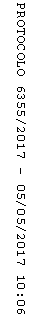 